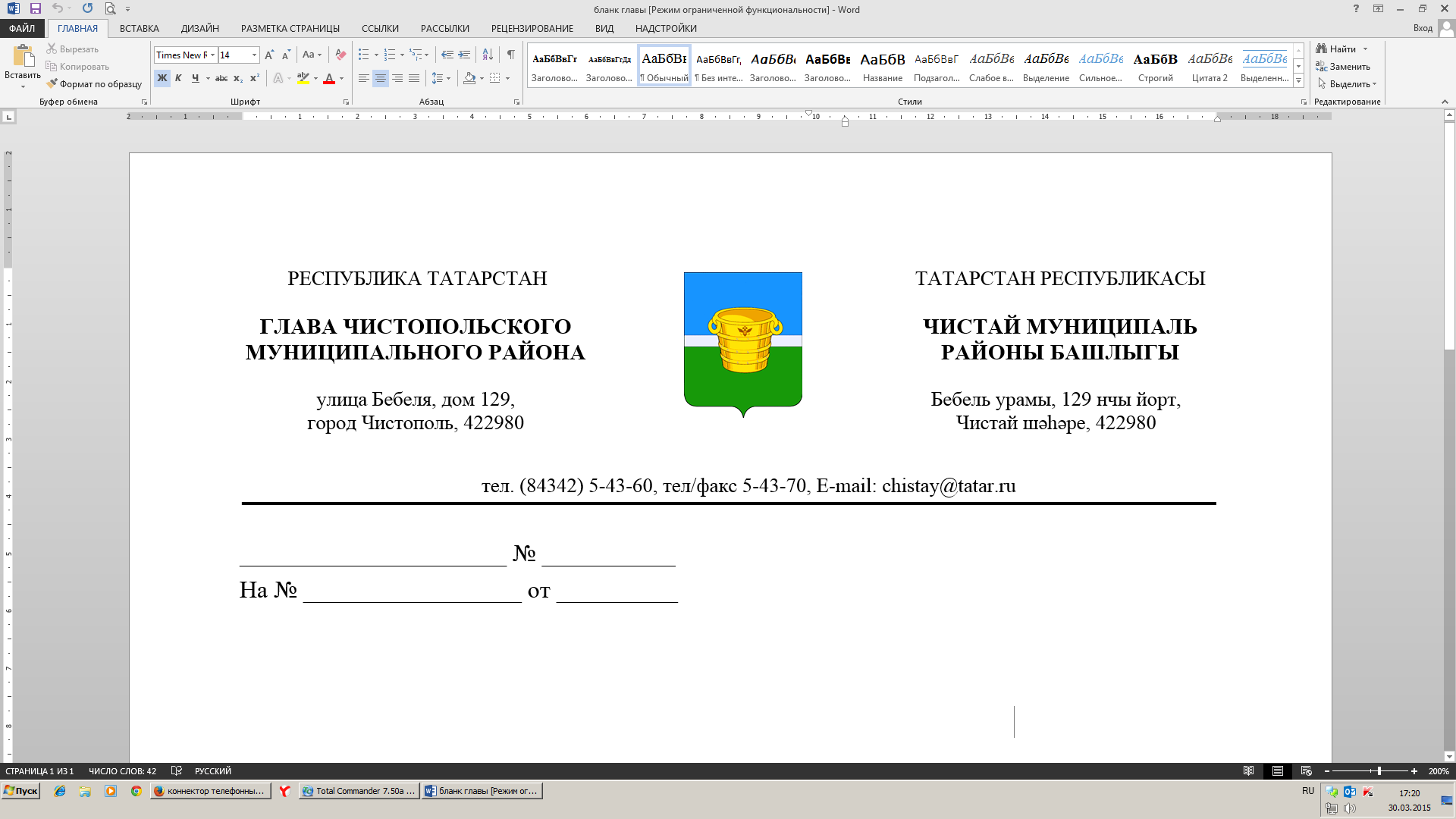 О внесении изменений в постановлениеглавы  Чистопольского муниципального района Республики Татарстан от 5 октября 2012 года №108 «Об утвержденииПоложения о представлении гражданами,претендующими на замещениемуниципальных должностей, и лицами, замещающими муниципальные должности,сведений о доходах, об имуществе и обязательствах имущественного характера»В связи с изменениями в федеральном и республиканском законодательствеПОСТАНОВЛЯЮ:1. Внести в Положение о представлении гражданами, претендующими на замещение муниципальных должностей, и лицами, замещающими муниципальные должности, сведений о доходах, об имуществе и обязательствах имущественного характера, утвержденное постановлением главы  Чистопольского муниципального района Республики Татарстан от 5 октября 2012 года №108 «Об утверждении   Положения о представлении гражданами, претендующими на замещение муниципальных должностей, и лицами, замещающими муниципальные должности, сведений о доходах, об имуществе    и        обязательствах    имущественного       характера»                           (с изменениями, внесенными постановлениями главы Чистопольского муниципального образования Республики Татарстан от 21 мая 2013 года №46, от 24 октября 2014 года №91)  следующие изменения:1.1. в подпункте «в» пункта 7 слова «если сумма сделки превышает общий доход данного лица и его супруги (супруга) за три последних года, предшествующих совершению сделки, и об источниках получения средств, за счет которых совершена сделка.»  заменить словами «если общая сумма таких сделок превышает общий доход данного лица и его супруги (супруга) за три последних года, предшествующих отчетному периоду, и об источниках получения средств, за счет которых совершены эти сделки.»;1.2. в пункте 8 слова «на имя руководителя органа местного самоуправления муниципального образования «Чистопольский муниципальный район» Республики Татарстан»  исключить;1.3. в пункте 13:слова «совершена сделка» заменить словами «совершены сделки (совершена сделка)»;слова «если сумма сделки превышает общий доход лица, замещающего муниципальную должность, и его супруги (супруга) за три последних года, предшествующих совершению сделки» заменить словами «если общая сумма таких сделок превышает общий доход лица, замещающего муниципальную  должность, и его супруги (супруга) за три последних года, предшествующих отчетному периоду».2. Контроль за исполнением настоящего постановления возложить на руководителя аппарата Совета Чистопольского муниципального района Иванова К.В.Глава Чистопольскогомуниципального района                                                              Д.А.ИвановНовошешминского муниципального районаданными муниципальных служащих Республики Татарстан"  №  90  №  90  №  90 от  25.09.2015 от  25.09.2015   Постановление    Карар